Publicado en Madrid el 21/10/2016 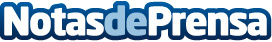 Expertos en digitalización recomiendan dejar de pensar en clientes y empezar a pensar en audienciasLos expertos de las Vodafone Fast Forwards Sessions recomendaron dejar de pensar en clientes y empezar a pensar en audiencias,  a los  profesionales autónomos y PYMES que asistieron ayer a la XVII sesión de este foro de debate sobre la digitalización en las empresas que recorre España desde hace un año. Durante la jornada se entregaron los primeros Fast Forward Awards, que reconocían las innovadoras ideas de la empresa ganadora, CarCrash.es, y de las finalistas , Crea Robótica y Wallyboo.
Datos de contacto:Ramón Navarro961 10 41 21  Nota de prensa publicada en: https://www.notasdeprensa.es/expertos-en-digitalizacion-recomiendan-dejar Categorias: Comunicación Marketing Emprendedores E-Commerce Digital http://www.notasdeprensa.es